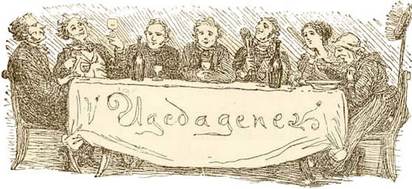 Дням недели тоже хотелось хоть разок собраться вместе и попировать. Но каждый из них был на счету, они были так заняты круглый год, что это им никак не удавалось. Им нужно было выждать лишний день, а такой выдается только раз в четыре года — в феврале високосного года; его прикидывают для уравнения счетов.Так вот, в этот-то день они и порешили собраться и попировать, а так как в феврале празднуется масленица, то они решили кстати явиться ряжеными, сообразно вкусу и значению каждого. Решено было плотно поесть, здорово выпить, говорить речи и без церемонии высказывать друг другу приятные и неприятные истины, как оно и подобает в дружеском кружке. Герои древности перебрасывались за столом обглоданными костями, а дни недели готовились перебрасываться плохими каламбурами да разными ехидными остротами, какие только могут прийти в голову во время невинных масленичных забав.Итак, день настал, и они собрались.Господин Воскресенье, глава дней недели, явился в черном шелковом плаще. Благочестивые люди подумали бы, что он надел пасторское облачение и собирается в церковь, дети же мирской суеты увидели бы, что он просто-напросто накинул на себя домино и собирается веселиться, а яркая гвоздика, красующаяся у него в петличке, означает красный фонарик, который выставляется у театральных касс и гласит: «Все билеты проданы, веселитесь же на славу!»Понедельник, молодой человек, близкий родственник Воскресенья, большой любитель удовольствий, следовал за первым. Он бросал — как рассказывал сам — мастерскую всякий раз, как у дворца происходила смена караула, сопровождающаяся музыкой.— Я люблю освежиться, послушать музыку — особенно оффенбаховскую! Она не отягощает мозга, не затрагивает сердца, а только слегка щекочет под коленками — так и подмывает пуститься в пляс, кутнуть, подраться и осветить себе дорогу домой фонарем под глазом, а потом всхрапнуть хорошенько! Вот на другой день — с Богом и за работу, пожалуй, я же первенец недели!Вторник, как известно, был посвящен у древних северян Тюру, богу силы.— Да, это ко мне и подходит! — сказал он. — Я ретивый работник, привязываю к сапогам купцов крылья Меркурия, осматриваю, хорошо ли смазаны и вертятся ли как следует колеса на фабриках, слежу за тем, чтобы портной сидел на верстаке, а каменщик на мостовой, чтобы каждый занимался своим делом! Я смотрю за порядком, вот почему я в полицейском мундире! Коли это неостроумно придумано, так попробуйте вы придумать что-нибудь поострее!— А вот и я! — сказала Среда. — Я стою в середине недели, меня так и зовут: серединою. Я, как приказчик среди магазина, как цветок в середине букета, стою, окруженная другими почтенными днями недели. Если мы идем все в ряд, друг за другом, то у меня три дня в авангарде и три в арьергарде. Смею думать, что я самая первая персона в неделе!Четверг — день, посвященный богу грома и молнии Тору, был одет кузнецом и держал в руках атрибуты этого бога: молот и медный котел.— Я самого знатного происхождения! — сказал он. — Я из языческого божественного рода! В северных странах меня посвятили Тору, в южных — Юпитеру, а они оба мастера греметь и сверкать молнией. Это уж наша фамильная черта!И он ударил молотом по котлу, чтобы доказать свое высокое происхождение.Пятница была одета, как и подобает молодой девушке, жрице Фрейи — в северных странах и Венеры — в южных. Она, по ее собственным словам, отличалась тихим, мягким нравом и только сегодня развернулась: сегодня ведь было 29 февраля, а этот день, согласно обычаям, являлся в старину днем свободы для женщин: они могли свататься сами, не дожидаясь, когда к ним присватаются!Суббота явилась старой ключницей, с метлой и прочими атрибутами чистки. Любимым блюдом ее был черствый хлеб, сваренный в пиве, но она все-таки не требовала, чтобы это блюдо было подано при сем торжественном случае всем: она готова была съесть его одна и съела.И затем дни расселись по местам.Так вот они и обрисованы здесь все, и могут послужить образцами для живых картин в домашних спектаклях! Там могут изобразить их в таком смешном виде, в каком только сумеют. Мы же, изображая их, имели в виду только карнавальную шутку — февраль единственный месяц в году, имеющий лишний день, — месяц карнавала!